Что делать при терактеПамятка действий при угрозе террористического акта и после его совершения.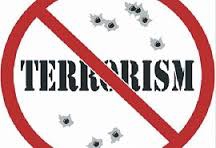 Чтобы обезопасить себя от террористической деятельности, необходимо соблюдать основные правила.Предупредительно-защитные меры:Укрепить и опечатать входы в подвалы и на чердаки, установить решётки, металлические двери, замки, регулярно проверять их сохранность.Установить домофоны.Организовать дежурство граждан (жильцов) по месту жительства.Создать добровольные дружины из жильцов для обхода жилого массива и проверки сохранности печатей и замков.Обращать внимание на появление незнакомых автомобилей и посторонних лиц.Интересоваться разгрузкой мешков, ящиков, коробок, переносимых в подвал или на нижние этажи.Не открывать двери посторонним людям.Освободить лестничные клетки, коридоры, служебные помещения от загромождающих их предметов.При возникновении угрозы террористического акта:Должностные лица обязаны:Срочно проверить готовность средств оповещения.Проинформировать население о возникновении ЧС.Уточнить план эвакуации рабочих, служащих (жителей дома) на случай ЧС.Проверить места парковки автомобилей (нет ли чужих, подозрительных, бесхозных).Удалить контейнеры для мусора от зданий и сооружений.Организовать дополнительную охрану предприятий, учреждений, организаций, дежурство жителей.При совершении террористического акта (немедленно):Проинформировать дежурные службы районных органов ОВД, ФСБ, ГО и ЧС.Принять меры по спасению пострадавших, оказанию первой медпомощи.Не допускать посторонних к месту ЧС.Организовать встречу работников милиции, ФСБ, пожарной охраны, медучреждений, спасательных подразделений МЧС.Действия населения:Задёрнуть шторы на окнах. Это убережёт вас от разлетающихся осколков стёкол.Подготовиться к экстренной эвакуации (сложить в сумку документы, деньги, ценности, немного продуктов). Желательно иметь свисток.Помочь больным и престарелым подготовиться к эвакуации.Убрать с балконов и лоджий горюче-смазочные и легковоспламеняющиеся материалы.Подготовить йод, бинты, вату и другие медицинские средства для оказания первой медицинской помощи.Договориться с соседями о совместных действиях на случай оказания взаимопомощи.Избегать мест скопления людей (рынки, магазины, стадионы, дискотеки).Реже пользоваться общественным транспортом.Желательно отправить детей и престарелых на дачу, в деревню, в другой населённый пункт к родственникам или знакомым.Держать постоянно включенным телевизор, радиоприёмник, радиоточку.Создать в квартире(доме) небольшой запас продуктов и воды.Держать на видном месте список телефонов для передачи экстренной информации в правоохранительные органы.Возможные места установки взрывных устройств:подземные переходы (тоннели); вокзалы; рынки; стадионы; дискотеки; магазины; транспортные средства; объекты жизнеобеспечения (электроподстанции, газоперекачивающие и распределительные станции…); учебные заведения; больницы и поликлиники; подвалы и лестничные клетки жилых зданий; контейнеры для мусора, урны; опоры мостов.Признаки наличия взрывных устройств:Присутствие проводов, небольшой антенны, изоленты.Шум из обнаруженного предмета (тиканье часов, щелчки).Наличие на найденном предмете источников питания (батарейки).Растяжки из проволоки, шпагата, верёвки.Необычное размещение обнаруженного предмета.Специфический, не свойственный окружающей местности, запах.Бесхозные портфели, чемоданы, сумки, свёртки, мешки, ящики, коробки.Что делать при обнаружении взрывного устройства.Немедленно сообщить об обнаруженном подозрительном предмете в дежурные службы органов внутренних дел, ФСБ, ГО и ЧС, дежурному администрации города, района.Не подходить к обнаруженному предмету. Не трогать его руками и не подпускать к нему других.Исключить использование мобильных телефонов, средств радиосвязи, других средств, способных вызвать срабатывание радиовзрывателя.Дождаться представителей правоохранительных органов.Указать место нахождения подозрительного предмета.ПОВЕДЕНИЕ ПОСТРАДАВШИХ.Вы ранены.- Постарайтесь сами себе перевязать рану платком, полотенцем, шарфом, куском ткани.- Остановите кровотечение прижатием вены пальцем к костному выступу или наложите давящую повязку, используя для этого ремень, платок, косынку, полосу прочной ткани.- Окажите помощь тому, кто рядом, но в более тяжёлом положении.Загорелась квартира.- Не поддавайтесь панике.- Сообщите в пожарную охрану.- Обесточьте квартиру.- Постарайтесь сбить пламя огнетушителем, водой.- Покидайте зону огня пригнувшись, а лучше ползком.- Дверь в комнату, где разгорается пламя, закройте.- Постарайтесь выбраться на балкон (лоджию).- Избавьтесь от одежды с примесью синтетики (она быстро плавится и оставляет на теле язвы).- Ребёнка заверните в одеяло, пальто, куртку и срочно выносите.Если Вы задыхаетесь:- Наденьте влажную ватно-марлевую повязку.- Защитите органы дыхания мокрым полотенцем, платком, шарфом, другой тканью.- При запахе газа раскройте окна, не пользуйтесь зажигалкой, спичками, не включайте электрические приборы и освещение.Если Вас завалило:- Обуздайте первый страх, не падайте духом.- Осмотритесь - нет ли поблизости пустот. Уточните, откуда поступает воздух.- Постарайтесь подать сигнал рукой, палкой, голосом, стуком, свистком. Лучше это делать, когда услышите голоса людей, лай собак.- Как только машины и механизмы прекратят работу и наступит тишина, – значит, объявлена «минута молчания». В это время спасатели с приборами и собаками ведут усиленную разведку. Используйте это – привлеките их внимание любым способом. Вас обнаружат по стону, крику и даже по дыханию.Если Вас захватили в заложники (основные правила поведения).Возьмите себя в руки, успокойтесь, не паникуйте.Подготовьтесь физически и морально к возможному суровому испытанию.Не выказывайте ненависть и пренебрежение к похитителям.С самого начала (особенно в первый час) выполняйте все указания бандитов.Не привлекайте внимания террористов своим поведением, не оказывайте активного сопротивления. Это может усугубить ваше положение.Не пытайтесь бежать, если нет полной уверенности в успехе побега.Заявите о своём плохом самочувствии.Запомните как можно больше информации о террористах (количество, вооружение, как выглядят, особенности внешности, телосложения, акцента, тематика разговора, темперамент, манера поведения).Постарайтесь определить место своего нахождения (заточения).Сохраняйте умственную и физическую активность. Помните, правоохранительные органы делают всё, чтобы вас вызволить.Не пренебрегайте пищей. Это поможет сохранить силы и здоровье.Расположитесь подальше от окон, дверей и самих террористов. Это необходимо для обеспечения вашей безопасности в случае штурма помещения, стрельбы снайперов на поражение преступников.При штурме здания ложитесь на пол лицом вниз, сложив руки на затылке.После освобождения не делайте скоропалительных заявлений.